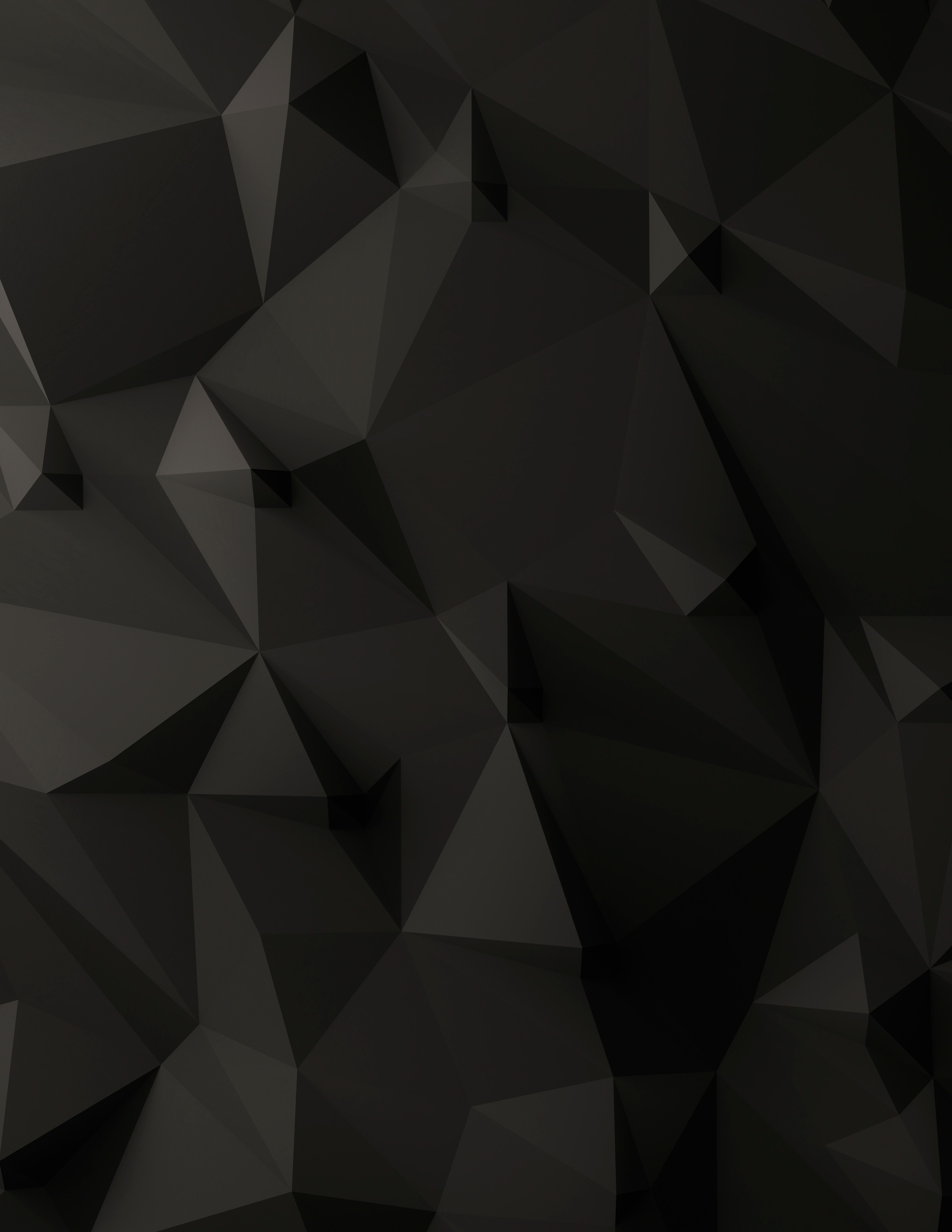 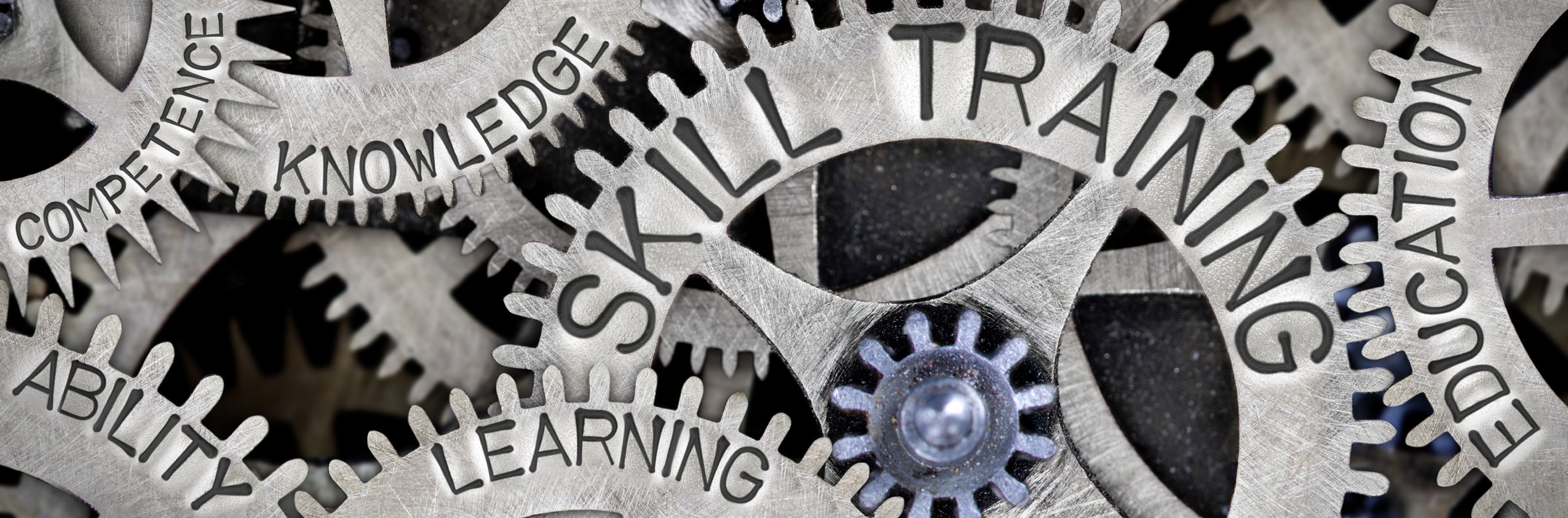 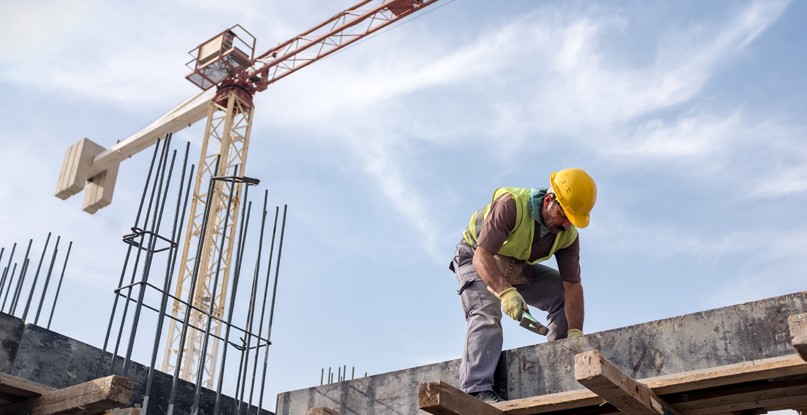 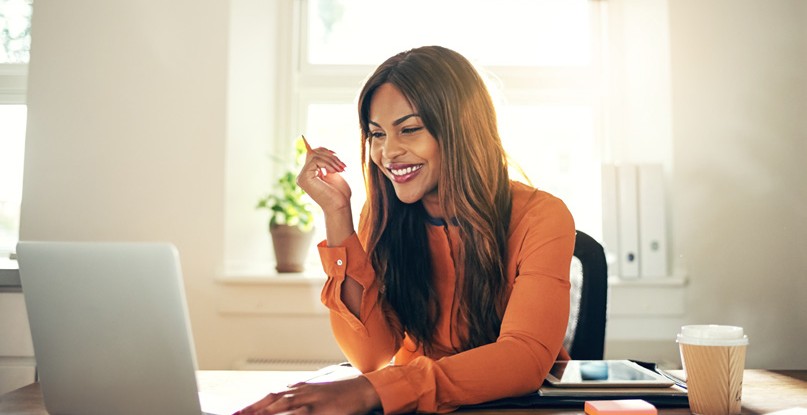 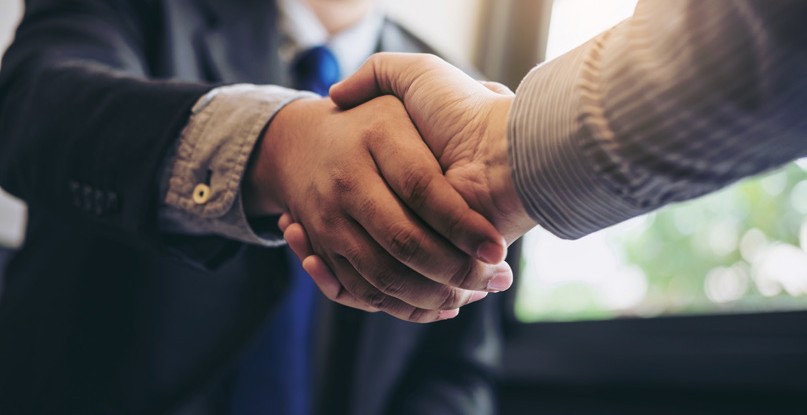 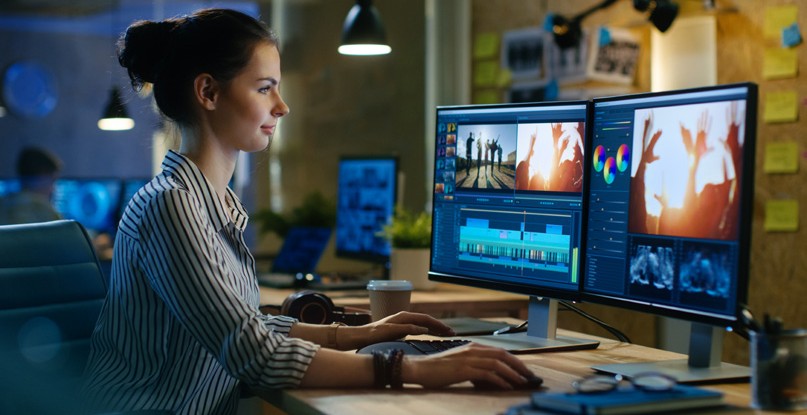 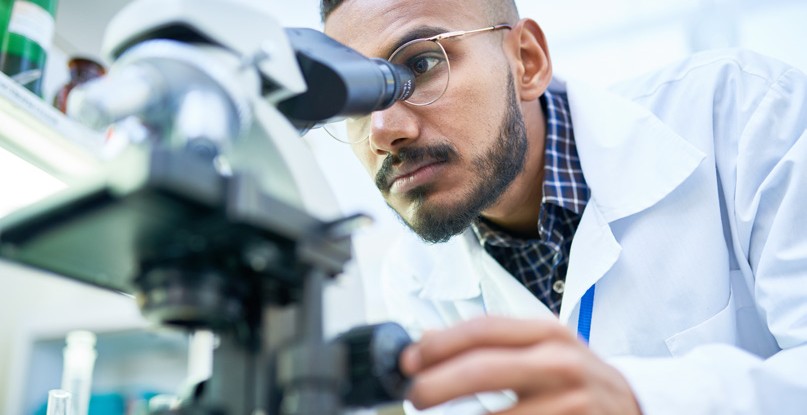 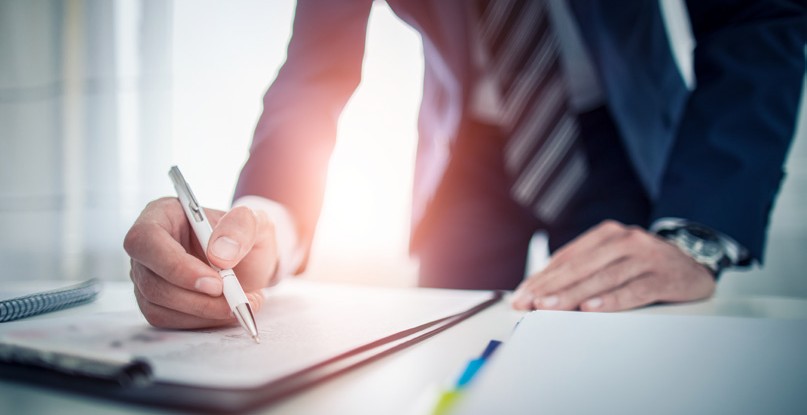 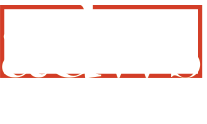 www.discover.arkansas.gov Table of Contents 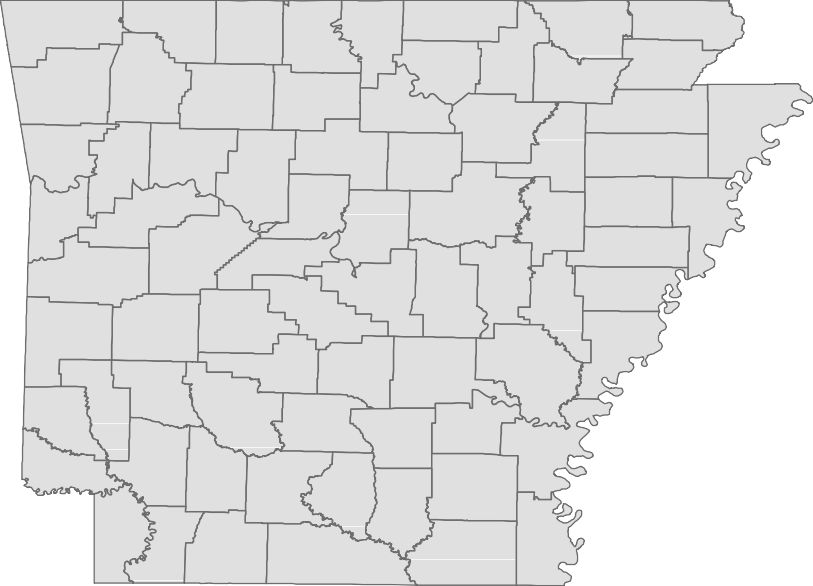 The Arkansas Labor Market is prepared monthly in conjunction with the U.S. Depart- ment of Labor, Bureau of Labor Statistics (BLS). The current month’s estimates are preliminary, while previous month’s data is subject to revision.Estimates of nonfarm payroll jobs show the number of jobs by industry and reflect employment by place of work. Hours and earnings estimates are based on payroll and worker-hour data collected for production workers in manufacturing industries.Industries are classified according to the North American Industry Classification System (NAICS). All estimates are based on a first quarter 2018 benchmark.Explanation of Terms and Concepts Monthly Business Survey of EmployersA monthly sample survey designed to provide industry information on nonfarm payroll jobs. Data are compiled each month from mail surveys and telephone interviews conducted by the Bureau of Labor Statistics in cooperation with Department of Work- force Services. The data are based on es- tablishment records and include all workers, full-or part-time, who received pay during the payroll period which includes the 12th ofTechnical Notes the month. Approximately 5,000 Arkansasbusiness establishments are surveyed.Metropolitan Statistical Area (MSA)A term applied by the U.S. Office of Man- agement and Budget to counties that have one or more central cities and that meet specified criteria of population density, com- muting patterns and social and economic integration.Current Population Survey (CPS)A monthly sample survey of the popula- tion 16 years of age and over, designed  to provide data on the labor force, the employed and the unemployed. The survey is conducted each month by the Bureau  of the Census for BLS. The information is collected by trained interviewers from a sample of about 60,000 households. The data collected are based on the activity reported for the calendar week including the 12th of the month. Approximately 800 Arkansas households are represented in the sample survey.Civilian Labor ForceThe sum of all employed and unemployed persons 16 years of age or older. Members of the Armed Forces are excluded.EmploymentAn estimate of the number of persons who worked any time for pay or profit or worked 15 hours or more as unpaid workers in a family business during the calendar week which includes the 12th of the month. Also included are those who, although not work- ing, had some job attachment and were not looking for work, and persons involved in labor management disputes.UnemploymentAn estimate of the number of persons who did not have a job, but were available for work and actively seeking work during the calendar week which includes the 12th of the month.Unemployment RateThe number of unemployed as a percentage of the civilian labor force. Unemployment rates are calculated from unrounded data.Seasonal AdjustmentA statistical technique applied to monthly data to eliminate changes that normally oc- cur during the year due to seasonal events such as weather, major holidays, schedule shifts, harvest times, and the opening/clos- ing of schools.October Spotlight Alternative Measures of Labor UnderutilizationIn addition to the unemployment rate, the Bureau of Labor Statistics (BLS) also calculates five additional es- timates based on various definitions of ‘unemployment’. These are known as Alternative Measures of Labor Underutilization and are referred to as U1-U6, with U-3 as the official unemployment rate. These measures are calculated using data from the Current Population Survey (CPS), a monthly survey conducted by the U.S. Census Bureau. Approximately 800 Arkansas households are in the survey each month.Alternative Measures of Labor Underutilization are available at the statewide level and are produced quarterly. Estimates are calculated using a four quar- ter moving average. The most recent data availableis for 4th Quarter 2018 through 3rd Quarter 2019.The following definitions are used to calculate eachmeasure of Labor Underutilization:Measure: Persons unemployed for 15 weeks or longer, as a percent of the civilian labor force.Measure: Job losers and persons who completed temporary jobs, as a percent of the civilian labor force. U-3 Measure: Total number of unemployed persons, as a percent of the civilian labor force (this is the definition used for the official unemployment rate).Measure: Total number of unemployed and discouraged workers, as a percent of the civilian labor force plus discouraged workers.Measure: Total number of unemployed, discouraged workers, and all other marginally attached workers, as a percent of the civilian labor force plus marginally attached workers.Measure: Total number of unemployed, discouraged workers, marginally attached workers, and those em- ployed part-time for economic reasons (not by choice), as a percent of the civilian labor force plus marginally attached workers.Alternative Measures of Labor UnderutilizationState of ArkansasThree-Year Comparison (Quarter Ending)9.0        	8.0        	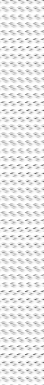 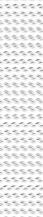 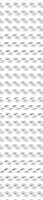 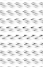 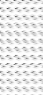 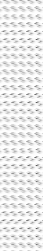 7.06.05.04.03.02.01.00.0U-1U-2U-3       3rd Q 2017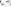 3rd Q 2018U-43rd Q 2019U-5U-6State  of Arkansas Civilian Labor Force SummaryLabor force data, produced by the U.S. Department of Labor, Bureau of Labor Statistics and released by the Arkansas Division of Workforce Services, show Arkansas’ seasonally adjusted unemployment rate remained stable at 3.5 percent between September and October. Arkansas’ civilian labor force increased 1,626, a result of an additional 937 employed and 689 more unemployed Arkansans. The United States’ jobless rate increased one-tenth of a percentage point, from 3.5 percent in September to 3.6 percent in October.BLS Program Operations Manager Susan Price said, “Arkansas’ unemployment rate was unchanged at3.5 percent in October, as gains in employment and unemployment were small. Despite recent fluc- tuations in employment, there are currently 12,736 more employed Arkansans compared to October 2018.”Civilian Labor Force  Estimates Unemployment Rates - United States vs Arkansas (Seasonally Adjusted)October 2016 - October 20195.04.84.64.44.24.03.83.63.43.23.0Oct '16	Apr '17	Oct '17	Apr '18	Oct '18	Apr '19	Oct '19United States	ArkansasState  of Arkansas Nonfarm Payroll JobsNot  Seasonally Adjusted (In Thousands)State  of Arkansas Nonfarm Payroll Job SummarySeptember 2019 - October 2019 Nonfarm payroll jobs in Arkansas rose 5,800 in October to total 1,291,700. Gains were posted in eight major industry sectors, while three sectors slightly declined. Manufacturing added 2,100 jobs. Ex- pansions occurred in both nondurable (+1,100) and durable (+1,000) goods manufacturing, due to seasonal hiring at food manufacturing facilities and recalled workers. Employment in professional and business services rose 1,800. Most of the gains were in professional-scientific-technical services (+1,000), related in part to hiring for the upcoming tax season. Jobs in trade, transportation, and utilities increased 1,400. Hiring was reported in all three subsectors, due to preparation for the holiday shopping season.October 2018 -  October 2019 Since October 2018, Arkansas’ nonfarm payroll jobs are up 18,500. Eight major industry sectors posted growth, with five adding 2,000 or more jobs, each. Employment in leisure and hospitality increased 4,600. A majority of the gains occurred in food services (+4,300). Jobs in construction rose 3,800, re- lated to continuing projects. Manufacturing added 3,700 jobs, largely in nondurable goods manufac- turing (+2,500). Jobs in financial activities are up 2,000. Most of the growth was reported in finance and insurance (+1,700). Educational and health services increased 2,000, related to expansions in health care and social assistance (+1,900).Nonfarm Payroll Jobs (Not Seasonally Adjusted)October:  1999 - 20191,350,0001,300,0001,250,0001,200,0001,150,0001,100,0001,050,000'99	'01	'03	'05	'07	'09	'11	'13	'15	'17	'19State  of Arkansas Production Workers- Hours and EarningsManufacturing Durable Goods and Nondurable Goods Manufacturing Average Weekly Hours Worked - Production Workers in ManufacturingOctober 2017 - October 201945.044.043.042.041.040.039.038.037.0       	Oct '17Apr '18Oct '18Apr '19Oct '19Metropolitan Statistical Areas Little Rock-North Little Rock-Conway MSAThe Little Rock-North Little Rock-Conway MSA = Faulkner, Grant, Lonoke, Perry, Pulaski, & Saline counties.Civilian Labor Force Estimates (Not Seasonally Adjusted)Nonfarm Payroll Jobs (Not Seasonally Adjusted) (In Thousands)EmploymentOctober: 2009 - 2019360,000      	Jobs in Leisure and HospitalityJanuary 2017 - October 201938,000       	37,000       	350,000      	36,000       	340,00035,000       	330,00034,000       	33,000       	320,00032,000       	310,000	31,000       	300,000'09'10'11'12'13'14'15'16'17'18'1930,000       	J	F	M	A	M	J	J	A	S	O	N	D            2017               2018              2019Metropolitan Statistical Areas Fayetteville-Springdale-Rogers MSAThe Fayetteville-Springdale-Rogers MSA = Benton, Madison, & Washington counties in Arkansasand McDonald county in Missouri.Civilian Labor Force Estimates (Not Seasonally Adjusted)Nonfarm Payroll Jobs (Not Seasonally Adjusted) (In Thousands)Over-the-Year Employment Change by Industry SectorOctober 2018 vs October 2019Professional & BusinessLeisure & HospitalityTrade-Transportation-UtilitiesGovernmentManufacturingEducational & HealthMining-Logging-ConstructionFinancial ActivitiesOther ServicesInformation-	500	1,000	1,500	2,000	2,500	3,000	3,500Metropolitan Statistical Areas Fort Smith MSAThe Fort Smith MSA = Crawford & Sebastian counties in Arkansas & LeFlore & Sequoyah counties in Oklahoma.Civilian Labor Force Estimates (Not Seasonally Adjusted)Nonfarm Payroll Jobs (Not Seasonally Adjusted) (In Thousands)Oct '17Apr '18Oct '18Apr '19Oct '19100,000'09	'10	'11	'12	'13	'14	'15	'16	'17	'18	'19Metropolitan Statistical Areas Hot Springs MSAThe Hot Springs MSA = Garland County.Civilian Labor Force Estimates (Not Seasonally Adjusted)Nonfarm Payroll Jobs (Not Seasonally Adjusted) (In Thousands)36,000Jobs in Service Providing IndustriesJanuary 2017 - October 201935,50035,00034,50034,00033,50033,00032,50032,000J	F	M	A	M	J	J	A	S	O	N	D2017	2018	2019Metropolitan Statistical Areas Jonesboro MSAThe Jonesboro MSA = Craighead & Poinsett counties.Civilian Labor Force Estimates (Not Seasonally Adjusted)Nonfarm Payroll Jobs (Not Seasonally Adjusted) (In Thousands)65,000Nonfarm Payroll JobsOctober: 1999 - 201960,00055,00050,00045,00040,00035,00030,000'99	'01	'03	'05	'07	'09	'11	'13	'15	'17	'19Metropolitan Statistical Areas Pine Bluff MSAThe Pine Bluff MSA = Cleveland, Jefferson, & Lincoln counties.Civilian Labor Force Estimates (Not Seasonally Adjusted)Nonfarm Payroll Jobs (Not Seasonally Adjusted) (In Thousands)40,000Nonfarm Payroll JobsOctober: 2009 - 201938,00036,00034,00032,00030,00028,00026,00024,00022,00020,0002009	2010	2011	2012	2013	2014	2015	2016	2017	2018	2019Metropolitan Statistical Areas Out-of-State MSACivilian Labor Force Estimates (Not Seasonally Adjusted)Memphis, TN-MS-AR MSAThe Memphis, TN-MS-AR MSA = Fayette, Shelby, & Tipton counties in Tennessee; Benton, Desoto, Marshall, Tate, & Tunica counties in Mississippi; & Crittenden County in Arkansas.Texarkana MSAThe Texarkana MSA= Bowie County in Texas & Little River & Miller counties in Arkansas.Memphis MSA - Number of EmployedOctober: 2009 - 2019650,000      	Texarkana MSA - Civilian Labor ForceOctober 2017 - October 201966,000      	630,000      	65,500      	610,000590,00065,000      	570,000550,00064,500      	530,00064,000      	510,000490,00063,500      	470,00063,000      	450,000'09	'10	'11	'12	'13	'14	'15	'16	'17	'18	'19Oct '17Apr '18Oct '18Apr '19Oct '19Micropolitan Statistical Areas and Cities Civilian Labor Force EstimatesMicropolitan Labor Force Estimates Arkadelphia Micro = Clark County Batesville Micro = Independence County Blytheville Micro = Mississippi CountyCamden Micro = Calhoun & Ouachita countiesEl Dorado Micro = Union CountyForrest City Micro = St. Francis County Harrison Micro = Boone & Newton counties Helena-West Helena Micro = Phillips County Hope Micro = Hempstead & Nevada counties Magnolia Micro = Columbia CountyCity Labor Force Statistics Malvern Micro = Hot Spring County Mountain Home Micro = Baxter County Paragould Micro = Greene County Russellville Micro = Pope & Yell counties Searcy Micro = White CountyNot Seasonally AdjustedOctober 2019	September 2019	October 2018City	CLF	Emp UnempRateCLF	Emp UnempRateCLF	Emp UnempRateBella Vista Benton Bentonville Blytheville Cabot ConwayEl Dorado Fayetteville Fort Smith Hot Springs Jacksonville Jonesboro Little RockNorth Little Rock ParagouldPine Bluff Rogers Russellville Searcy Sherwood Springdale Texarkana, AR Van Buren West Memphis12,69017,42727,2136,00812,16533,9526,86149,36839,40914,64711,93939,16698,89930,21712,53516,72136,77513,39410,29116,18140,66313,57710,36310,71512,33216,95526,6665,72811,80133,0596,48648,27338,16614,05011,43838,17495,84129,20012,12715,73235,96612,9419,95415,73539,74913,06410,06310,2343584725472803648933751,0951,2435975019923,0581,0174089898094533374469145133004812.82.72.04.73.02.65.52.23.24.14.22.53.13.43.35.92.23.43.32.82.23.82.94.512,56317,28026,9616,02512,05533,6936,83948,90139,20014,66011,91038,78298,01330,04012,49416,65736,40613,30410,28416,08040,21713,53610,27910,68112,19216,79926,3645,69011,67432,7526,45847,74737,90114,03311,33137,73294,94328,92612,04915,64035,55812,8299,91915,58739,31512,9879,98510,1603714815973353819413811,1541,2996275791,0503,0701,1144451,0178484753654939025492945213.02.82.25.63.22.85.62.43.34.34.92.73.13.73.66.12.33.63.53.12.24.12.94.912,27817,22326,2326,03011,99933,5886,91347,57539,38714,44211,73338,22697,59829,79012,30516,80635,45813,52710,33915,94239,12513,62710,39110,57111,85316,72925,6305,74911,66832,6336,54246,39838,11113,79911,28537,17594,56328,81111,90915,88334,56913,0829,95515,52538,20512,96510,05810,1544254946022813319553711,1771,2766434481,0513,0359793969238894453844179206623334173.52.92.34.72.82.85.42.53.24.53.82.73.13.33.25.52.53.33.72.62.44.93.23.9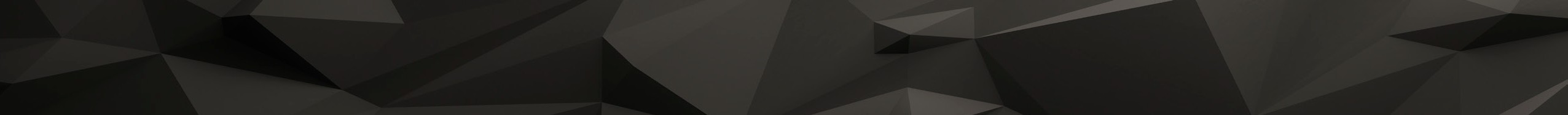 www.discover.arkansas.gov	14County Labor Force Statistics Civilian Labor Force EstimatesNot Seasonally AdjustedArkansas Ashley Baxter Benton Boone Bradley Calhoun Carroll Chicot Clark Clay Cleburne Cleveland Columbia ConwayCraighead Crawford Crittenden Cross Dallas Desha Drew Faulkner Franklin Fulton Garland Grant Greene Hempstead Hot Spring HowardIndependence IzardJackson Jefferson Johnson Lafayette Lawrence Lee Lincoln Little River Logan Lonoke Madison Marion Miller9,5867,81116,350140,17616,0914,5542,44012,8363,3389,7855,6499,2563,2899,1888,27355,67426,73321,6627,4142,8475,5917,89662,2897,4724,89541,0148,48119,9859,94314,0075,63816,4674,9085,92927,94310,2482,4956,9742,8874,0135,4958,58334,4107,7186,60919,7089,3357,47015,790136,92715,6164,3962,35512,5003,1499,4435,4298,8613,1718,8177,95354,29925,91620,8637,1282,7295,3807,54260,5657,2374,73339,5968,23219,3639,59613,5315,48015,8564,6895,57126,5709,8632,3876,7302,7693,8635,2738,21833,4017,5346,36519,0012513415603,249475158853361893422203951183713201,3758177992861182113541,7242351621,4182496223474761586112193581,3733851082441181502223651,0091842447072.64.43.42.33.03.53.52.65.73.53.94.33.64.03.92.53.13.73.94.13.84.52.83.13.33.52.93.13.53.42.83.74.56.04.93.84.33.54.13.74.04.32.92.43.73.69,5257,83116,426138,79316,0284,5522,42212,8373,3279,7555,6649,3473,2599,1508,26655,12126,56221,5787,4032,8265,4797,83961,8047,4364,95641,0068,38819,9089,94413,9505,61616,4804,9925,84527,87010,2142,4866,9732,8513,9955,4558,55434,2417,6156,69019,6279,2757,47115,831135,37615,5344,3922,33712,4873,1279,4025,4198,9483,1478,7667,91753,67125,71420,7127,1152,7005,2557,48360,0037,1884,78039,5488,13319,2389,58813,4645,45315,8384,7415,48926,4159,7992,3706,7052,7283,8345,2328,17233,0417,4316,42718,8892503605953,417494160853502003532453991123843491,4508488662881262243561,8012481761,4582556703564861636422513561,4554151162681231612233821,2001842637382.64.63.62.53.13.53.52.76.03.64.34.33.44.24.22.63.24.03.94.54.14.52.93.33.63.63.03.43.63.52.93.95.06.15.24.14.73.84.34.04.14.53.52.43.93.89,1507,74016,548135,13415,7634,5322,41912,8413,2929,9425,8419,1793,3218,9808,21054,34626,76521,4887,4122,8765,5557,95061,5887,4334,74040,4048,37219,60410,03413,9885,90916,2264,8305,84728,16610,4532,5046,9722,9464,0595,5138,76434,0147,5006,46019,7318,8907,39115,955131,60815,2734,3612,34312,4983,1119,6235,6208,8233,2098,6237,90852,87825,90120,7007,1462,7675,3537,62159,7857,1964,57938,8908,14019,0159,69313,5265,71215,6354,6275,53326,82510,0692,3956,7372,8253,9105,2348,45233,0257,3046,21218,8572603495933,526490171763431813192213561123573021,4688647882661092023291,8032371611,5142325893414621975912033141,3413841092351211492793129891962488742.84.53.62.63.13.83.12.75.53.23.83.93.44.03.72.73.23.73.63.83.64.12.93.23.43.72.83.03.43.33.33.64.25.44.83.74.43.44.13.75.13.62.92.63.84.4(continued on Page 16)County Labor Force Statistics Civilian Labor Force Estimates(continued from Page 15)Not Seasonally AdjustedMississippi Monroe Montgomery Nevada Newton Ouachita PerryPhillips Pike Poinsett Polk Pope Prairie Pulaski RandolphSt. Francis Saline Scott Searcy Sebastian Sevier Sharp Stone Union Van BurenWashington White Woodruff Yell17,6572,7682,9683,6293,3619,9294,2806,4094,29110,5348,01628,7783,600192,1447,3858,16658,5434,3372,89756,7725,4635,7044,75315,7765,709127,93533,8572,8318,45816,9372,6572,8423,4953,2599,4814,1386,0584,13910,2147,68327,7683,467186,1087,1497,80156,9794,1982,77255,0335,2155,4434,57015,0135,456125,14732,5652,7018,1807201111261341024481423511523203331,0101336,0362363651,5641391251,7392482611837632532,7881,2921302784.14.04.23.73.04.53.35.53.53.04.23.53.73.13.24.52.73.24.33.14.54.63.94.84.42.23.84.63.317,6092,7643,0123,6433,3529,8934,2506,3674,29510,4038,04228,6523,619190,6507,3538,15558,0494,3253,00256,4585,4655,7274,76315,7305,762126,66133,8152,8108,38516,8232,6472,8813,5013,2429,4424,1015,9994,14610,0727,68627,5283,453184,3637,1107,76756,4534,1802,87154,6515,2055,4594,58014,9505,502123,78232,4512,6708,0857861171311421104511493681493313561,1241666,2872433881,5961451311,8072602681837802602,8791,3641403004.54.24.33.93.34.63.55.83.53.24.43.94.63.33.34.82.73.44.43.24.84.73.85.04.52.34.05.03.617,7572,7263,0423,6363,2989,8034,2416,5524,25810,3217,94729,1123,598189,4937,2608,28357,8524,4122,92956,7635,5815,7964,82015,8695,863123,22733,8172,8598,60116,9992,6212,9123,5243,1989,3884,0936,2224,1049,9957,66328,0703,467183,6267,0237,91356,2194,2712,81954,9535,3325,5404,63215,1435,600120,28632,5692,7408,2957581051301121004151483301543262841,0421315,8672373701,6331411101,8102492561887262632,9411,2481193064.33.94.33.13.04.23.55.03.63.23.63.63.63.13.34.52.83.23.83.24.54.43.94.64.52.43.74.23.6County Labor Force SummaryBetween September and October, unemployment rates declined in 64 of Arkansas’ 75 counties. Rates in nine counties were stable over-the-month, while two counties posted rate increases. Jobless rates ranged from a low of 2.2 percent in Washington County to a high of 6.0 percent in Jackson County.In October, unemployment rates in 52 counties were at or below four percent. That is up from forty-four counties with rates at or below four percent last month. For the third consecutive month, no county posted an unemployment rate above seven percent.Compared to October 2018, jobless rates have increased in 33 counties. Rates are down in thirty-one counties, while eleven counties were the same compared to last year.County Unemployment Rates 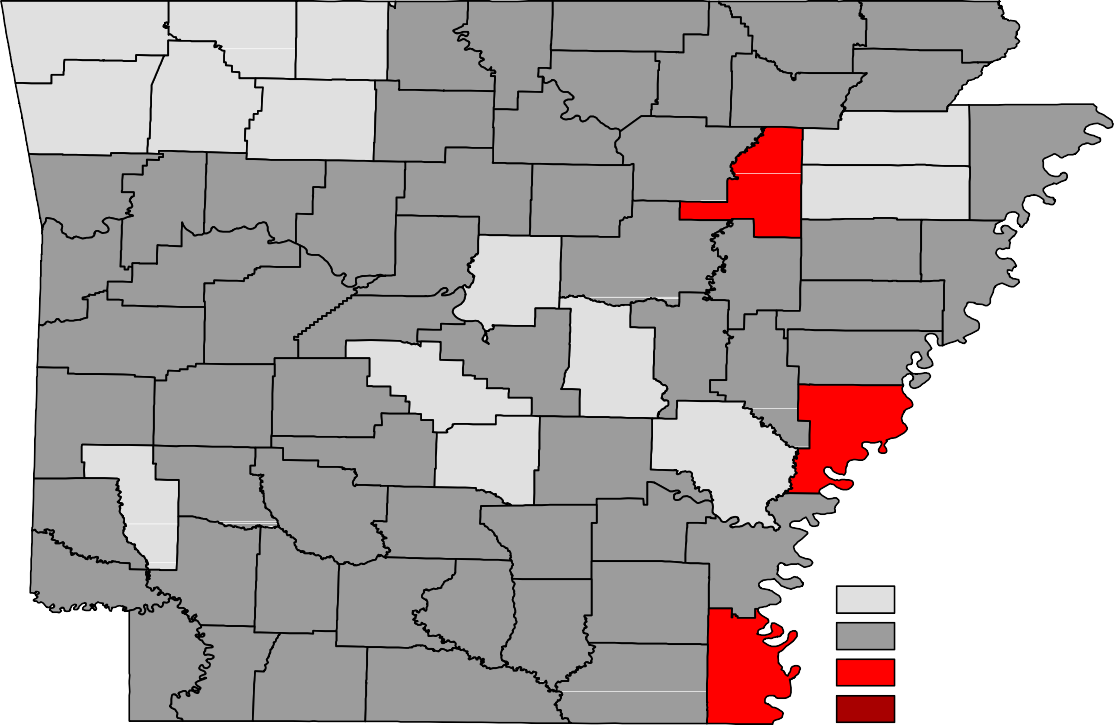 Ranked by Unemployment RatesOctober 2019 (Not Seasonally Adjusted)Local  Workforce Development Areas Civilian Labor Force Estimates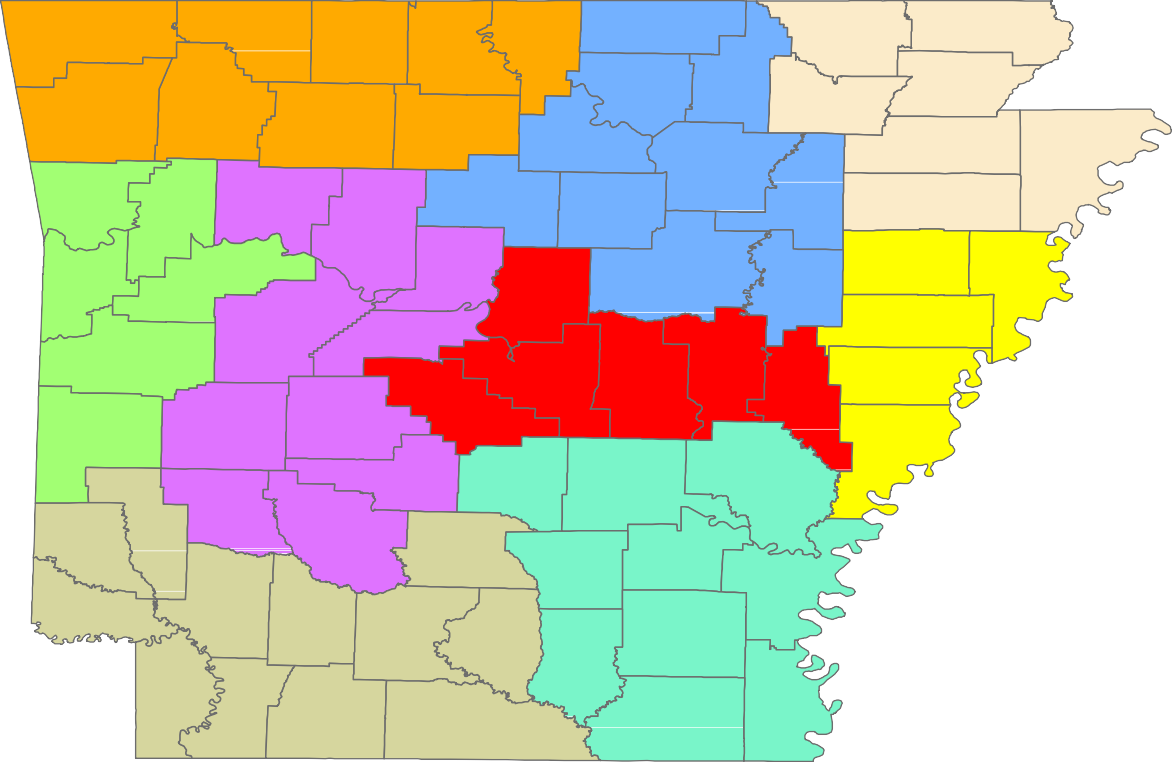 Central (minus LR) Eastern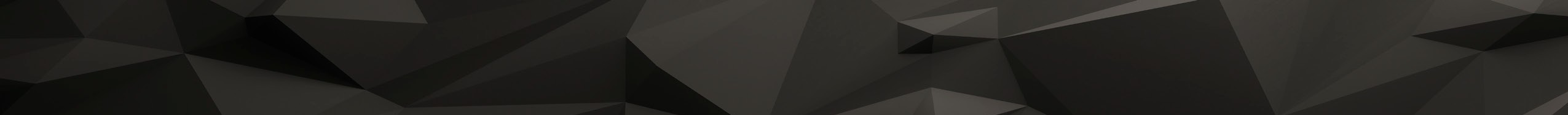 North CentralNortheast Northwest SoutheastSouthwest West Central WesternOct 19Sep 19Oct 18Oct 19Sep 19Oct 18Civilian Labor Force1,363,8061,362,1801,352,808	Civilian Labor Force1,371,5061,363,8931,355,060(NAICS)	Oct 19	Sep 19	Oct 18	OTM	OTY(NAICS)	Oct 19	Sep 19	Oct 18	OTM	OTY(NAICS)	Oct 19	Sep 19	Oct 18	OTM	OTY(NAICS)	Oct 19	Sep 19	Oct 18	OTM	OTY(NAICS)	Oct 19	Sep 19	Oct 18	OTM	OTY(NAICS)	Oct 19	Sep 19	Oct 18	OTM	OTYTotal Nonfarm1291.71285.91273.25.818.5Goods Producing225.4223.2218.32.27.1Mining, Logging, and Construction61.261.157.80.13.4Mining & Logging5.75.86.1-0.1-0.4Construction55.555.351.70.23.8Specialty Trade Contractors34.833.932.90.91.9Manufacturing164.2162.1160.52.13.7Durable Goods77.776.776.51.01.2Nondurable Goods86.585.484.01.12.5Service Providing1066.31062.71054.93.611.4Trade, Transportation & Utilities253.9252.5252.01.41.9Wholesale Trade48.948.647.80.31.1Retail Trade139.0138.2138.50.80.5Transport, Warehousing & Utilities66.065.765.70.30.3Information10.910.811.10.1-0.2Financial Activities62.863.360.8-0.52.0Finance & Insurance48.949.347.2-0.41.7Real Estate & Rental & Leasing13.914.013.6-0.10.3Professional & Business Services148.8147.0148.01.80.8Professional, Scientific & Technical44.243.244.01.00.2Management of Companies36.636.234.90.41.7Administrative & Support Services68.067.669.10.4-1.1Educational & Health Services196.3195.6194.30.72.0Educational Services16.315.916.20.40.1Health Care & Social Assistance180.0179.7178.10.31.9Ambulatory Health Care59.559.359.00.20.5Social Assistance41.741.640.40.11.3Leisure & Hospitality123.8124.7119.2-0.94.6Arts, Entertainment & Recreation10.911.310.7-0.40.2Accommodation & Food Services112.9113.4108.5-0.54.4Accommodation Services11.511.611.4-0.10.1Food Services101.4101.897.1-0.44.3Other Services53.253.053.40.2-0.2Government216.6215.8216.10.80.5Federal Government20.520.620.1-0.10.4State Government80.079.379.70.70.3Local Government116.1115.9116.30.2-0.2Oct 19Sep 19Oct 18OTMOTYCivilian Labor Force360,147357,382355,5602,7654,587Employment349,423346,094344,8883,3294,535Unemployment10,72411,28810,672-56452Unemployment Rate3.03.23.0-0.20.0NAICS	Oct 19Sep 19Oct 18OTMOTYTotal Nonfarm	368.3366.7364.71.63.6Goods Producing	38.338.238.50.1-0.2Mining, Logging & Construction	17.617.517.50.10.1Manufacturing	20.720.721.00.0-0.3Service Providing	330.0328.5326.21.53.8Trade, Transportation & Utilities	71.170.670.70.50.4Wholesale Trade	16.416.316.00.10.4Retail Trade	38.538.038.80.5-0.3Trans., Warehousing & Utilities	16.216.315.9-0.10.3Information	4.14.14.20.0-0.1Financial Activities	21.621.621.40.00.2Professional & Business Services	49.548.250.01.3-0.5Educational & Health Services	59.860.258.0-0.41.8Leisure & Hospitality	36.136.134.80.01.3Other Services	15.916.015.7-0.10.2Government	71.971.771.40.20.5Federal Government	9.89.89.60.00.2State Government	36.135.935.70.20.4Local Government	26.026.026.10.0-0.1Oct 19Sep 19Oct 18OTMOTYCivilian Labor Force286,952284,020276,3692,93210,583Employment280,464277,288269,4803,17610,984Unemployment6,4886,7326,889-244-401Unemployment Rate2.32.42.5-0.1-0.2NAICS	Oct 19Sep 19Oct 18OTMOTYTotal Nonfarm	271.5269.5261.12.010.4Goods Producing	43.142.741.40.41.7Mining, Logging & Construction	12.412.311.70.10.7Manufacturing	30.730.429.70.31.0Service Providing	228.4226.8219.71.68.7Trade, Transportation & Utilities	57.957.656.60.31.3Wholesale Trade	12.612.512.20.10.4Retail Trade	27.227.226.70.00.5Trans., Warehousing & Utilities	18.117.917.70.20.4Information	2.12.12.00.00.1Financial Activities	8.58.58.20.00.3Professional & Business Services	53.553.250.20.33.3Educational & Health Services	30.630.429.60.21.0Leisure & Hospitality	27.027.125.7-0.11.3Other Services	9.59.59.30.00.2Government	39.338.438.10.91.2Federal Government	2.72.72.60.00.1State Government	17.216.916.30.30.9Local Government	19.418.819.20.60.2Oct 19Sep 19Oct 18OTMOTYCivilian Labor Force118,840118,302118,933538-93Employment114,723114,175114,840548-117Unemployment4,1174,1274,093-1024Unemployment Rate3.53.53.40.00.1NAICS	Oct 19Total Nonfarm	113.5Sep 19113.2Oct 18113.8OTM0.3OTY-0.3Goods Producing	22.822.922.8-0.10.0Mining, Logging & Construction	5.05.15.2-0.1-0.2Manufacturing	17.817.817.60.00.2Service Providing	90.790.391.00.4-0.3Trade, Transportation & Utilities	23.122.723.10.40.0Wholesale Trade	4.34.24.20.10.1Retail Trade	12.312.012.30.30.0Trans., Warehousing & Utilities	6.56.56.60.0-0.1Information	1.11.11.20.0-0.1Financial Activities	4.04.04.00.00.0Professional & Business Services	12.912.913.10.0-0.2Educational & Health Services	17.417.317.20.10.2Leisure & Hospitality	9.49.59.4-0.10.0Other Services	4.54.54.50.00.0Government	18.318.318.50.0-0.2Federal Government	1.31.31.30.00.0State Government	3.23.13.20.10.0Local Government	13.813.914.0-0.1-0.2Number of Employed	Nonfarm Payroll JobsOctober 2017 - October 2019	October: 2009 - 2019116,000      	Number of Employed	Nonfarm Payroll JobsOctober 2017 - October 2019	October: 2009 - 2019116,000      	Number of Employed	Nonfarm Payroll JobsOctober 2017 - October 2019	October: 2009 - 2019116,000      	Number of Employed	Nonfarm Payroll JobsOctober 2017 - October 2019	October: 2009 - 2019116,000      	Number of Employed	Nonfarm Payroll JobsOctober 2017 - October 2019	October: 2009 - 2019116,000      	Oct 19Sep 19Oct 18OTMOTYCivilian Labor Force41,01441,00640,4048610Employment39,59639,54838,89048706Unemployment1,4181,4581,514-40-96Unemployment Rate3.53.63.7-0.1-0.2Oct 19Sep 19Oct 18OTMOTY39.539.438.80.10.74.54.54.50.00.035.034.934.30.10.74.54.54.50.00.0Oct 19Sep 19Oct 18OTMOTYCivilian Labor Force66,20865,52464,6676841,541Employment64,51363,74362,8737701,640Unemployment1,6951,7811,794-86-99Unemployment Rate2.62.72.8-0.1-0.2Oct 19Sep 19Oct 18OTMOTY60.660.259.10.41.510.210.210.20.00.050.450.048.90.41.59.29.29.10.00.1Oct 19Sep 19Oct 18OTMOTYCivilian Labor Force35,24535,12435,546121-301Employment33,60433,39633,944208-340Unemployment1,6411,7281,602-8739Unemployment Rate4.74.94.5-0.20.2Oct 19Sep 19Oct 18OTMOTY33.233.233.60.0-0.46.06.06.00.00.027.227.227.60.0-0.49.19.19.30.0-0.2Oct 19Sep 19Oct 18OTMOTYCivilian Labor Force646,985648,021636,392-1,03610,593Employment622,117621,699611,44941810,668Unemployment24,86826,32224,943-1,454-75Unemployment Rate3.84.13.9-0.3-0.1Oct 19Sep 19Oct 18OTMOTYCivilian Labor Force64,98864,76165,123227-135Employment62,40562,11861,974287431Unemployment2,5832,6433,149-60-566Unemployment Rate4.04.14.8-0.1-0.8October 2019September 2019October 2018CountyCLFEmp UnempRateCLFEmp UnempRateCLFEmp UnempRateOctober 2019September 2019October 2018CountyCLFEmp UnempRateCLFEmp UnempRateCLFEmp UnempRateNot Seasonally AdjustedOctober 2019September 2019October 2018LWDA	CLFEmp UnempRateCLF	Emp Unemp RateCLFEmp UnempRateCentral (minus LR) 254,855247,336	7,5193.0253,114  245,017	8,097	3.2251,673244,180	7,4933.0City of Little Rock	98,89995,841	3,0583.198,013    94,943	3,070	3.197,59894,563	3,0353.1Eastern	46,53844,619	1,9194.146,354    44,321	2,033	4.446,68144,806	1,8754.0North Central	94,30990,445	3,8644.194,497    90,458	4,039	4.393,97790,278	3,6993.9Northeast	123,858120,121	3,7373.0123,031  119,038	3,993	3.2122,101118,267	3,8343.1Northwest	333,973325,910	8,0632.4331,404  322,981	8,423	2.5323,700315,153	8,5472.6Southeast	82,50279,108	3,3944.182,065    78,532	3,533	4.382,13778,811	3,3264.0Southwest	92,55188,842	3,7094.092,257    88,433	3,824	4.192,85589,011	3,8444.1West Central	132,102127,453	4,6493.5131,785  126,871	4,914	3.7132,251127,490	4,7613.6Western	111,913108,285	3,6283.2111,377  107,591	3,786	3.4112,084108,436	3,6483.3